Introduction to cryptography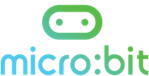 Lesson 1: What is cryptography?
IntroductionIn this lesson students develop their understanding of cryptography, encryption and ciphers. They learn how they have been used over time, focusing on 3 different ciphers and learning about Turing and code-breaking during World War Two. They crack and create ciphers, developing their abilities to use logical reasoning to solve problems. Time: approx. 60 minutes Learning objectivesTo know what cryptography is and how it has been used over time to encrypt data and informationTo create and solve ciphers using logical reasoningTo appreciate the importance of code breaking in World War Two through learning about Alan TuringMaterials needed: Lesson plan, lesson guide, code cracking sheets for pairs, code cracker stickers, rough paper. Lesson summary  Crack the code (5 minutes)Cryptography & ciphers (15 minutes)Create and break ciphers (15 minutes)Code breaking in WWII (15 minutes)Encryption in our lives today (5 minutes)Review & wrap up (5 minutes)Introduction: Crack the code (5 minutes)Give out copies of the code cracking sheet to pairs and ask students to crack the code (slide 2) Discuss as a class and award some code cracking stickers to the pair who cracks it first if you wish (solution on slide 3). Highlight they had to use the computational skill of logical reasoning to problem solve and work out the code (slide 4) and get them to think/pair/share how they worked it out. Share the learning objectives on slide 5 if you wish. Introduction: Cryptography & ciphers (10 minutes)Invite students to share their current understanding of cryptography and use slide 6 to support class discussion. Ask students to discuss in small groups, then share any examples of code breaking/ciphers they know (they may have come across them in Maths for example). Highlight they used a substitution cipher in the first exercise (letters were substituted by Roman numerals). Use slides 7-9 to introduce and discuss different types of ciphers (Pigpen, Atbash, Caesar). Ask students to consider what was technically incorrect about the cipher they used in the first task (Augustus was an Emperor after Caesar, so would probably have used his great-uncle’s shift cipher, rather than a substitution cipher. The Caesar cipher was used for hundreds of years after Caesar’s death!). Create and break ciphers (15 minutes)In pairs or individually, ask students to complete the cipher challenge task B on their sheet (slide 10).Share their learnings as a class, encouraging students to consider how they solved the cipher, thus developing their understanding of logical reasoning (slide 11).Code breaking in WW2 (15 minutes)Explain to students that they have already seen how ciphers and cryptography have been used in history. Highlight that one of the most recent and famous examples is during World War Two and invite them to think/pair/share their knowledge and understanding around code breaking in WW2 (slide 12). Give students 10 minutes individually or in pairs to research the story around Turing, Enigma and Bletchley park, make brief notes and discuss as a class. You could ask them to make rough notes, a slide or 1 page summary, depending on your preference.This is also an opportunity to bring PSHE into your lesson if you discuss Turing’s prosecution. Encryption in our lives today (5 minutes)Use slide 13 to lead a discussion to highlight how encryption remains very important in our lives today, linking to previous cyber security lessons on hacking. Invite students’ examples of how they / their parents rely on encryption for safety of personal data and information. Review and wrap up (5 minutes)Invite students to think/pair/share the questions on slide 14 and review the learning objectives if you wish on slide 15. Extension Students could create a class display on cryptography and/or the Enigma story with students conducting additional research and creating suitable display materials (e.g. a timeline, posters, example ciphers) You could watch The Imitation Game (certificate 12A) as a class. You could ask students to make a note of instances where they think encryption is being used in their lives over the next week and discuss as a class at the start of next lesson. DifferentiationSupport:Students can be given simpler codes to crack according to their ability if needed. They may find one cipher easier to work with and so should focus on creating a simple code. Working in supportive pairings may also help. Students may find it challenging to articulate how they have cracked codes (logical reasoning), so reward attempts generously. Stretch & challenge: You could ask students to write an algorithm for how to solve a substitution cipher. Students could explore the Mathematical code cracking challenges on: https://nrich.maths.org/2197Opportunities for assessment: Informal observation of students’ responses during the activities. Informal assessment of logical reasoning from responses to questions and cipher creation and solving. More formal assessment of students’ research and ciphers if wished. 